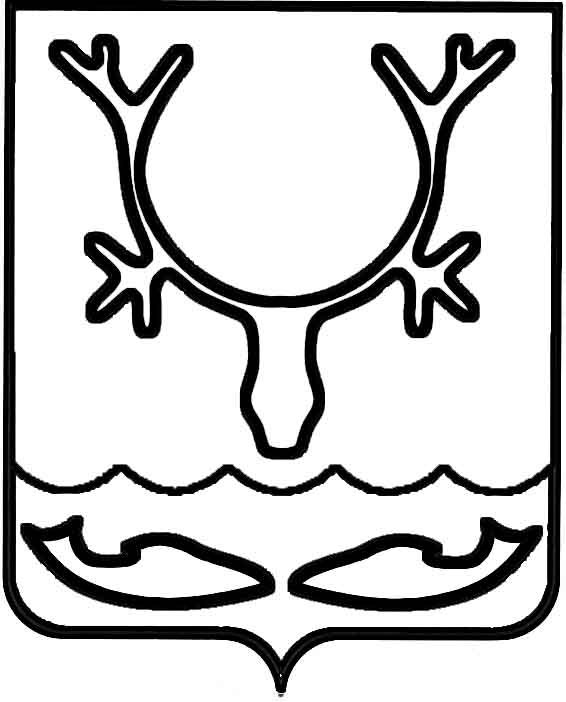 Администрация муниципального образования
"Городской округ "Город Нарьян-Мар"ПОСТАНОВЛЕНИЕОб утверждении Положения о Совещательном органе при главе муниципального образования "Городской округ "Город Нарьян-Мар"              по развитию инвестиционной деятельностиРуководствуясь Федеральным законом от 06.10.2003 № 131-ФЗ "Об общих принципах организации местного самоуправления в Российской Федерации", в целях реализации приказа Минэкономразвития России от 26.09.2023 № 672 "Об утверждении Методических рекомендаций по организации системной работы по сопровождению инвестиционных проектов муниципальными образованиями с учетом внедрения 
в субъектах Российской Федерации системы поддержки новых инвестиционных проектов ("Региональный инвестиционный стандарт")", создания условий 
для повышения инвестиционной активности и эффективности управления инвестиционными процессами в муниципальном образовании "Городской округ "Город Нарьян-Мар" Администрация муниципального образования "Городской округ "Город Нарьян-Мар"П О С Т А Н О В Л Я Е Т:Утвердить Положение о Совещательном органе при главе муниципального образования "Городской округ "Город Нарьян-Мар" по развитию инвестиционной деятельности (Приложение).Настоящее постановление вступает в силу после его официального опубликования.ПриложениеУТВЕРЖДЕНОпостановлением Администрации муниципального образования"Городской округ "Город Нарьян-Мар"от 30.05.2024 № 804Положениео Совещательном органе при главе муниципального образования "Городской округ "Город Нарьян-Мар" по развитию инвестиционной деятельностиI. Общие положенияНастоящее Положение о Совещательном органе при главе муниципального образования "Городской округ "Город Нарьян-Мар" по развитию инвестиционной деятельности (далее – Положение) устанавливает основные цели создания, задачи, функции и полномочия Совещательного органа, состав и регламент его деятельности.Совещательный орган при главе муниципального образования "Городской округ "Город Нарьян-Мар" по развитию инвестиционной деятельности (далее – Совещательный орган) является коллегиальным совещательным органом, созданным 
в целях содействия формированию благоприятных условий для развития инвестиционной деятельности на территории муниципального образования "Городской округ "Город Нарьян-Мар", а также для оказания содействия в реализации инвестиционных проектов, реализуемых и (или) планируемых к реализации 
на территории муниципального образования "Городской округ "Город Нарьян-Мар", комплексного и оперативного рассмотрения и решения вопросов, связанных 
с осуществлением инвестиционной деятельности на территории муниципального образования "Городской округ "Город Нарьян-Мар".Деятельность Совещательного органа направлена на вовлечение предпринимателей и инвесторов в разработку и реализацию политики по привлечению инвестиций, проведение общественной экспертизы инвестиционных проектов, рассмотрение инициатив бизнес-сообщества, согласование и координацию действий бизнеса и власти в вопросах улучшения инвестиционного климата на территории муниципального образования "Городской округ "Город Нарьян-Мар".В деятельности Совещательного органа могут принимать участие юридические и физические лица и (или) их представители, инициирующие инвестиционные проекты или в отношении которых ведется работа по реализации инвестиционных проектов, сопровождаемых на уровне муниципального образования "Городской округ "Город Нарьян-Мар".Решения, принятые Совещательным органом, носят рекомендательный характер.В своей деятельности Совещательный орган руководствуется законами 
и иными нормативными правовыми актами Российской Федерации и Ненецкого автономного округа, муниципальными правовыми актами, настоящим Положением.II. Основные задачи и функции Совещательного органаОсновными задачами Совещательного органа являются:Содействие в реализации муниципальной политики, направленной 
на развитие инвестиционной деятельности на территории муниципального образования "Городской округ "Город Нарьян-Мар".Привлечение новых инвесторов, содействие инвесторам (хозяйствующим субъектам) при решении вопросов, связанных с реализацией инвестиционных проектов, сопровождаемых на уровне муниципального образования "Городской округ "Город Нарьян-Мар".Содействие в разрешении разногласий и споров инвестора с органами местного самоуправления, ресурсоснабжающими организациями и иными организациями вне зависимости от их организационно-правовых форм 
и ведомственной принадлежности, в досудебном порядке.При решении указанных задач Совещательный орган осуществляет следующие функции:Рассматривает вопросы (в том числе обращения участников инвестиционной деятельности) содействия реализации инвестиционных проектов, сопровождаемых на уровне муниципального образования "Городской округ "Город Нарьян-Мар".Рассматривает и проводит анализ инвестиционных проектов на предмет целесообразности их реализации на территории муниципального образования "Городской округ "Город Нарьян-Мар", необходимости (возможности) 
их софинансирования за счет средств бюджета муниципального образования "Городской округ "Город Нарьян-Мар".Рассматривает и обобщает проблемы субъектов инвестиционной деятельности на территории муниципального образования "Городской округ "Город Нарьян-Мар".Рассматривает предложения о реализации инвестиционных проектов 
с использованием механизма муниципально-частного партнерства.Рассматривает итоги деятельности инвестиционных уполномоченных 
(в случае реализации инвестиционных проектов, сопровождаемых на уровне муниципального образования "Городской округ "Город Нарьян-Мар").Иные функции, связанные с реализацией инвестиционных проектов, сопровождаемых на уровне муниципального образования "Городской округ "Город Нарьян-Мар".III. Полномочия Совещательного органаПри осуществлении своей деятельности на Совещательный орган возлагаются следующие полномочия:Запрашивать в установленном порядке от организаций различных организационно-правовых форм (независимо от форм собственности и ведомственной принадлежности) информацию, необходимую для рассмотрения вопросов, относящихся к ведению Совещательного органа.Приглашать на заседания и привлекать к работе Совещательного органа сотрудников иных структурных подразделений Администрации муниципального образования "Городской округ "Город Нарьян-Мар", органов местного самоуправления муниципального образования "Городской округ "Город Нарьян-Мар", муниципальных предприятий и учреждений, исполнительных органов Ненецкого автономного округа и иных заинтересованных лиц с правом совещательного голоса 
в соответствии с их компетенцией.Рассматривать заявки инвесторов по вопросам осуществления инвестиционной деятельности, реализации инвестиционных проектов, сопровождаемых на уровне муниципального образования "Городской округ "Город Нарьян-Мар", и готовить предложения главе муниципального образования "Городской округ "Город Нарьян-Мар" о целесообразности и возможности их реализации.IV. Состав и регламент деятельности Совещательного органаПерсональный состав Совещательного органа утверждается постановлением Администрации муниципального образования "Городской округ "Город Нарьян-Мар".Совещательный орган состоит из председателя Совещательного органа, двух заместителей председателя Совещательного органа, секретаря и членов Совещательного органа.В состав Совещательного органа входят:Инвестиционные уполномоченные муниципального образования "Городской округ "Город Нарьян-Мар" (заместители председателя Совещательного органа).Руководители и (или) сотрудники структурных подразделений Администрации муниципального образования "Городской округ "Город Нарьян-Мар", ответственные за оказание содействия в реализации инвестиционных проектов, сопровождаемых на уровне муниципального образования "Городской округ "Город Нарьян-Мар", и привлечение новых инвесторов.Руководители и (или) сотрудники ресурсоснабжающих организаций, осуществляющих деятельность на территории муниципального образования "Городской округ "Город Нарьян-Мар" (по согласованию).Руководители и (или) сотрудники агентства развития Ненецкого автономного округа, созданного в соответствии с Методическими рекомендациями 
по созданию агентства развития субъекта Российской Федерации, утвержденными приказом Минэкономразвития России от 30.09.2021 № 591 (по согласованию).Инвесторы, реализующие инвестиционные проекты на территории муниципального образования "Городской округ "Город Нарьян-Мар" 
(по согласованию).Председателем Совещательного органа является глава муниципального образования "Городской округ "Город Нарьян-Мар". В случае отсутствия председателя Совещательного органа (отпуск, командировка, болезнь или иные причины) 
его обязанности исполняет один из заместителей председателя Совещательного органа.Заместителями председателя Совещательного органа являются инвестиционные уполномоченные, назначенные главой муниципального образования "Городской округ "Город Нарьян-Мар".Основной формой работы Совещательного органа являются его заседания.В случае отсутствия члена Совещательного органа (отпуск, командировка, болезнь или иные причины) к участию в заседании привлекается сотрудник, исполняющий его обязанности.Председатель Совещательного органа:Руководит деятельностью Совещательного органа.Определяет повестку дня заседания, назначает дату и время, а также определяет место проведения заседаний.Ведет заседания Совещательного органа.Подписывает от имени Совещательного органа документы, связанные 
с деятельностью Совещательного органа.Контролирует выполнение решений, принятых Совещательным органом.Направляет в соответствующие органы местного самоуправления муниципального образования "Городской округ "Город Нарьян-Мар", исполнительные органы Ненецкого автономного округа и иные организации независимо 
от их организационно-правовой формы предложения, обращения от имени Совещательного органа.Заместители председателя Совещательного органа:Выполняют поручения председателя Совещательного органа.Координируют работу членов, входящих в состав Совещательного органа.Принимают участие в подготовке рабочих материалов для заседаний Совещательного органа.Секретарь Совещательного органа:Осуществляет организационное обеспечение деятельности Совещательного органа.Готовит проекты повесток дня заседаний Совещательного органа, документов и решений, обеспечивает ведение протоколов заседаний.Организует документооборот, контроль (учет) за выполнением решений Совещательного органа и поручений председателя Совещательного органа 
и его заместителей.Оформляет итоги рассмотрения Совещательным органом обращений.Извещает (посредством электронной почты или телефонной связи) членов Совещательного органа и приглашенных на его заседания лиц о дате, времени и месте проведения и повестке дня заседания, рассылает проекты документов, подлежащих обсуждению, и другие материалы.Организует участие в заседаниях Совещательного органа представителей организаций, деятельность которых связана с рассматриваемыми вопросами инвестиционной деятельности.В случае отсутствия секретаря Совещательного органа (отпуск, командировка, болезнь или иные причины) его обязанности возлагаются председателем Совещательного органа либо лицом, исполняющим его обязанности, 
на иного сотрудника управления экономического и инвестиционного развития Администрации муниципального образования "Городской округ "Город Нарьян-Мар.Члены Совещательного органа: Участвуют лично в заседании Совещательного органа. 
При невозможности членов Совещательного органа (отпуск, командировка, болезнь или иные причины) лично присутствовать на его заседании к участию в работе Совещательного органа допускаются его представители.Выносят на обсуждение предложения по вопросам, находящимся 
в компетенции Совещательного органа.Знакомятся с материалами по вопросам, рассматриваемым Совещательным органом.Осуществляют необходимые мероприятия по подготовке и выполнению решений Совещательного органа.Члены Совещательного органа включаются (исключаются) из состава Совещательного органа постановлением Администрации муниципального образования "Городской округ "Город Нарьян-Мар".Совещательный орган прекращает свою деятельность на основании постановления Администрации муниципального образования "Городской округ "Город Нарьян-Мар".Предложения, решения Совещательного органа оформляются протоколом заседания. Протокол заседания Совещательного органа в течение трех рабочих дней 
с даты его заседания подписывается председателем Совещательного органа 
либо лицом, исполняющим его обязанности, и секретарем Совещательного органа.Протоколы заседаний Совещательного органа доводятся (на бумажном 
или электронном носителях) до сведения членов Совещательного органа в течение трех рабочих дней со дня проведения заседания и направляются заинтересованным структурным подразделениям Администрации муниципального образования "Городской округ "Город Нарьян-Мар".Совещательный орган вправе запрашивать у инвестора информацию, необходимую для осуществления контроля за реализацией инвестиционного проекта, сопровождаемого на уровне муниципального образования "Городской округ "Город Нарьян-Мар".V. Организация деятельности Совещательного органаСовещательный орган строит свою деятельность исходя из задач 
и функциональных обязанностей, изложенных в разделе II настоящего Положения.Заседания Совещательного органа проводятся в соответствии 
с поступившими инвестиционными предложениями, заявками, обращениями членов Совещательного органа или субъектов инвестиционной деятельности (инвесторов).Организационную подготовку заседаний Совещательного органа осуществляет управление экономического и инвестиционного развития Администрации муниципального образования "Городской округ "Город Нарьян-Мар".30.05.2024№804И.о. главы города Нарьян-Мара А.Н. Бережной